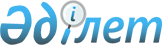 О внесении изменений в Решение Совета Евразийской экономической комиссии от 17 октября 2022 г. № 160Решение Совета Евразийской экономической комиссии от 24 ноября 2023 года № 130.
      В соответствии с пунктом 3 статьи 81 Таможенного кодекса Евразийского экономического союза и пунктом 167 приложения № 1 к Регламенту работы Евразийской экономической комиссии, утвержденному Решением Высшего Евразийского экономического совета от 23 декабря 2014 г. № 98, Совет Евразийской экономической комиссии решил:
      1. Внести в Решение Совета Евразийской экономической комиссии от 17 октября 2022 г. № 160 "Об утверждении перечня категорий товаров, подвергающихся быстрой порче, в отношении которых таможенные операции совершаются в первоочередном порядке" следующие изменения: 
      пункт 2 признать утратившим силу;
      перечень категорий товаров, подвергающихся быстрой порче, в отношении которых таможенные операции совершаются в первоочередном порядке, утвержденный указанным Решением, после товарной позиции с кодом 0709 ТН ВЭД ЕАЭС дополнить подсубпозицией следующего содержания: 
      "0803 10 100 0  Плантайны свежие".
      2. Настоящее Решение вступает в силу по истечении 30 календарных дней с даты его официального опубликования, но не ранее 1 января 2024 г.
      Члены Совета Евразийской экономической комиссии:
					© 2012. РГП на ПХВ «Институт законодательства и правовой информации Республики Казахстан» Министерства юстиции Республики Казахстан
				
От РеспубликиАрмения

От РеспубликиБеларусь

От РеспубликиКазахстан

От КыргызскойРеспублики

От РоссийскойФедерации

М. Григорян

И. Петришенко

С. Жумангарин

А. Касымалиев

А. Оверчук
